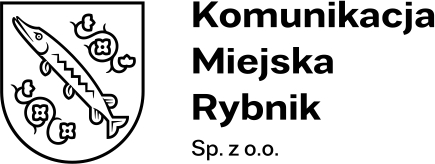 Załącznik nr 3 – Parametry techniczne samochodu dostawczego.Nr postępowania: KMR/PU/02/2023Parametry techniczne samochodu dostawczego.Lp.ParametrOpis1231KategoriaDostawcze2Typ nadwoziaVan3Rok produkcji20224Minimalna długość w [mm]54005Minimalna szerokość w [mm]20506Maksymalna wysokość w [mm]25307Emisja CO2Minimum Euro 68KolorBiały9Liczba drzwi4 lub 5:2 szt. przód,1 lub 2 szt. drugi rząd,1 szt. drzwi dwuskrzydłowe tylne10Rodzaj drzwi bocznych drugichPrzesuwne12Liczba miejsc siedzących(wraz z kierowcą)313Rodzaj paliwaOlej napędowy14Minimalna pojemność silnika w [cm3]210015Minimalna moc silnika w [KM]16016Skrzynia biegówManualna lub automatyczna17Maksymalny przebieg w [km]10018ABSTak19ESPTak20Wspomaganie hamowaniaTak21Kontrola parkowania tyłCzujnik lub kamera22Gniazdo USBMinimum 1 szt.23Lampy przednieDo jazdy dziennej24Poduszka powietrzna kierowcyTak25KlimatyzacjaManualna lub automatyczna26RadioTak27Zestaw głośnomówiącyTak28Centralny zamekTak29Tempomat programowalnyTak30Automatyczne światłaTak31Elektrycznie sterowane szyby przednieTak32Wspomaganie kierownicyTak33Pasy bezpieczeństwa3 punktowe (wszystkie siedzenia)34Elektrycznie sterowane lusterka boczneTak35Oświetlenie przedziału ładunkowegoTak36Przegroda przestrzeni ładunkowejPełna